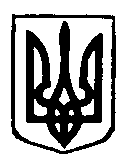 У К Р А Ї Н АВОЗНЕСЕНСЬКА   СІЛЬСЬКА   РАДАЧЕРНІГІВСЬКОГО РАЙОНУ ЧЕРНІГІВСЬКОЇ ОБЛАСТІ (Сімнадцята    сесія сьомого скликання)    Р І Ш Е Н Н Я   від  01 грудня 2017 рокус.ВознесенськеПро затвердження  плану  діяльності  сільської ради з підготовкипроектів регуляторних актів на 2018 рікВідповідно до статтей 7, 13, 32  Закону України «Про засади державної регуляторної політики у сфері господарської діяльності», Постанови Кабінету Міністрів України від 11.03.2004 № 308» (зміни від 15.03.2016 р.) «Про затвердження методик проведення аналізу впливу та відстеження регуляторного акту, Постанови Кабінету Міністрів України від 23.09.2014№634 «Про порядок підготовки пропозицій щодо вдосконалення проектів регуляторних актів, які розробляються органами місцевого самоврядування»,  керуючись статтею 25, пунктом 28 частини 1 статті 26 Закону України “Про місцеве самоврядування в Україні”,  з метою впорядкування роботи з підготовки та прийняття регуляторних актів сільською радою, сільська рада вирішила:1. Затвердити план діяльності з підготовки проектів регуляторних актів на 2018 рік (додається).	          2. Контроль за виконанням цього рішення покласти на постійну комісію з питань бюджету та  постійну  комісію із соціально-економічного розвитку.Додаток до рішення 17 сесії 7 скликання    “01” грудня 2017 року“Про затвердження плану діяльності з підготовки проектів регуляторних актів на 2018  рік”План діяльності з підготовки проектів
регуляторних актів на 2018 рікСекретар сільської ради                                                                                  В.Г. Сисоєва                      Сільський голова В.П. Бригинець№з/пВид проектуНазва проекту Ціль прийняттяСтрок підготовки Розробник проектуПримітки1Рішення сесіїПро встановлення ставок та пільг із сплатиземельного податку на 2019 рікЗбільшення надходження коштів до місцевого бюджету ІІ квартал 2018 рокуВознесенська сільська рада2.Рішення сесіїПро встановлення ставок та пільг із сплати податку на 
нерухоме майно, відмінне від земельної ділянки, на 2019 рікЗбільшення надходження коштів до місцевого бюджетуІІ квартал 2018 рокуВознесенська сільська рада3.Рішення сесіїПро встановлення місцевих податків та зборів на території Вознесенської сільської ради на 2019 рікЗбільшення надходження коштів до місцевого бюджетуІІ квартал 2018 рокуВознесенська сільська рада